Уважаемые коллеги!Департамент общего образования Томской области и ОГАОУ «Томский региональный центр развития талантов «Пульсар» информируют о проведении информационно-методического вебинара «Организация и проведение Всероссийского конкурса научно-технологических проектов «Большие вызовы» в 2023/2024 учебном году» (далее - Конкурс). Вебинар состоится 23 января 2024 года с 16:00 до 17:00 в онлайн-формате в рамках подготовки к региональному этапу Конкурса. К участию в вебинаре приглашаются педагоги-наставники проектных команд и обучающиеся 7-11-х классов, осваивающие образовательные программы основного общего и среднего общего образования, и обучающиеся 1-2 курсов, осваивающие образовательные программы среднего профессионального образования, не достигшие 19-летнего возраста на момент завершения Конкурса (15 мая 2024 года), которые имеют научно-технологические (научно-технические) проекты или исследовательские (научно-исследовательские) работы, находящиеся на стадии разработки (реализации). Для участия в вебинаре необходимо до 19 января 2024 года направить заявку (в свободной форме) на адрес электронной почты регионального координатора Конкурса Худобиной Юлии Петровны: hudobina@education.tomsk.ru. В заявке обязательно указать служебные контактные данные (номер телефона и адрес электронной почты), на которые будет направлена ссылка на подключение к вебинару.Справочно: региональный этап Конкурса в Томской области организуется и проводится ОГАОУ ТРЦРТ «Пульсар» совместно с Департаментом общего образования Томской области с 20 ноября 2023 года по 1 апреля 2024 года при методологической поддержке Образовательного Фонда «Талант и успех» (ОЦ «Сириус»). Распоряжение о региональном этапе Конкурса размещено по ссылке: https://clck.ru/37c5RX. Контакты ответственного лица: Худобина Юлия Петровна, начальник отдела сопровождения проектов и реализации мероприятий по направлениям: наука, искусство ТРЦ «Пульсар», телефон (3822) 51-53-26.Лыжина Надежда Петровна(3822) 515-666secretary@education.tomsk.ru 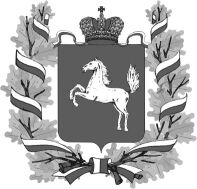 ДЕПАРТАМЕНТОБЩЕГО ОБРАЗОВАНИЯТОМСКОЙ ОБЛАСТИЛенина пр., д. 111, г. Томск, 634069тел/факс (382 2) 512-530E-mail: k48@edu.tomsk.gov.ruИНН/КПП 7021022030/701701001, ОГРН 1037000082778ДЕПАРТАМЕНТОБЩЕГО ОБРАЗОВАНИЯТОМСКОЙ ОБЛАСТИЛенина пр., д. 111, г. Томск, 634069тел/факс (382 2) 512-530E-mail: k48@edu.tomsk.gov.ruИНН/КПП 7021022030/701701001, ОГРН 1037000082778ДЕПАРТАМЕНТОБЩЕГО ОБРАЗОВАНИЯТОМСКОЙ ОБЛАСТИЛенина пр., д. 111, г. Томск, 634069тел/факс (382 2) 512-530E-mail: k48@edu.tomsk.gov.ruИНН/КПП 7021022030/701701001, ОГРН 1037000082778ДЕПАРТАМЕНТОБЩЕГО ОБРАЗОВАНИЯТОМСКОЙ ОБЛАСТИЛенина пр., д. 111, г. Томск, 634069тел/факс (382 2) 512-530E-mail: k48@edu.tomsk.gov.ruИНН/КПП 7021022030/701701001, ОГРН 1037000082778Руководителям органов местного самоуправления, осуществляющих управление в сфере образованияРуководителям образовательных организаций Томской областиРуководителям учреждений среднего профессионального образования Томской области15.01.2024 г.15.01.2024 г.  №  57-0100Руководителям органов местного самоуправления, осуществляющих управление в сфере образованияРуководителям образовательных организаций Томской областиРуководителям учреждений среднего профессионального образования Томской областина №  от  Руководителям органов местного самоуправления, осуществляющих управление в сфере образованияРуководителям образовательных организаций Томской областиРуководителям учреждений среднего профессионального образования Томской областиРуководителям органов местного самоуправления, осуществляющих управление в сфере образованияРуководителям образовательных организаций Томской областиРуководителям учреждений среднего профессионального образования Томской областиО проведении вебинара в рамках подготовки к конкурсу «Большие вызовы» в 2023-2024 учебном годуО проведении вебинара в рамках подготовки к конкурсу «Большие вызовы» в 2023-2024 учебном годуО проведении вебинара в рамках подготовки к конкурсу «Большие вызовы» в 2023-2024 учебном годуО проведении вебинара в рамках подготовки к конкурсу «Большие вызовы» в 2023-2024 учебном годуРуководителям органов местного самоуправления, осуществляющих управление в сфере образованияРуководителям образовательных организаций Томской областиРуководителям учреждений среднего профессионального образования Томской областиИ.о. начальника департаментаЮ.В. Калинюк